2021 Fees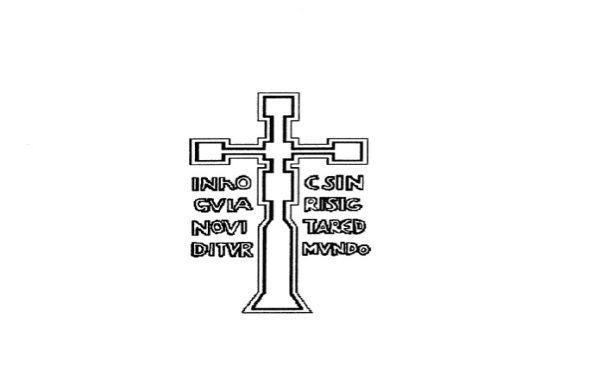 Thanksgiving  for MarriageRenewal of VowsWedding BlessingChurch and Service		£200 Verger				£40Ring of bells (if in use)		£10Qrganist				£70Heating if in winter		£50 i.e  (October to April)£100 deposit is required to secure your booking. Balance to be paid two weeks prior to the serviceThe balance can be paid directly into the Parish bank accountsort code 20-80-47acc.no. 50222623 Name of the account– PCC of Jarrow and Simonside with both surnames as reference for the bank, to clear bank two weeks prior to the wedding.  Then e-mail to jarrowandsimonside@gmail.com to advise of paymentAlternatively by cheque made payable to PCC Jarrow and SimonsideIn the event of cancellation, part of the deposit will be refunded - £75 if cancelled over 6 months ahead, £50 between 6 and 3 months, and £25 within 3 months.